			Begeleidingsovereenkomst 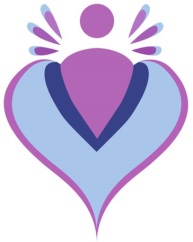 De ondergetekenden, Kim Golsteijn, gevestigd aan de Kempweg 37, 6051 JM te Maasbracht. Hierna te noemen; de (ambulant) begeleider, en naam: Hierna te noemen; cliëntVerklaren door ondertekening van deze overeenkomst een begeleidingsovereenkomst te hebben gesloten waar de volgende voorwaarden op van toepassing zijn. Indien de cliënt minderjarig  (tot 16 jaar) is, dan wordt veronderstelt dat beide ouders/ verzorgers toestemming geven met ondertekening van deze overeenkomst).Als ouders niet meer samenleven, dan wel gescheiden zijn, is wettelijk verplicht toestemming van beide (gezaghebbende) ouders te hebben. Dit formulier dient dan ook door client, en beide ouders getekend te worden. De Begeleider is gehouden te handelen conform de wettelijke regelgeving/ beroepscode. De rechten en plichten van cliënt en hulpverlener zijn onder meer vastgelegd in de Wet kwaliteit, klachten en geschillen zorg (Wkkgz) en de Algemene Verordening Gegevensbescherming (AvG).Vanuit de AvG is het mogelijk dat bijzondere persoonsgegevens vermeld worden in het dossier aangezien dit van belang kan zijn tijdens de begeleiding. Verder zullen persoonsgegevens worden gedocumenteerd die nodig zijn voor boekhouding, declaraties richting zorgverzekeraars/ Gemeenten/ SVB en dossiervorming. De cliënt heeft het recht tot inzage in het eigen dossier. Het dossier wordt conform de wettelijke bewaartermijn in totaal 15 jaar bewaard. In uitzondering op de wettelijke bewaartermijn, zullen bij plotseling overlijden van de begeleider de dossiers van de cliënten worden vernietigd. In de privacyverklaring staat verdere toelichting omtrent de AvG. De privacyverklaring is te vinden op www.kimgolsteijn.nl. Met de ondertekening van deze overeenkomst geeft u tevens aan op de hoogte te zijn en in te stemmen met de privacyverklaring. De begeleider zal geheimhouding betrachten t.a.v. door de cliënt t.b.v. het dossier verstrekte gegevens. (m.u.v. gegevens waaromtrent de cliënt heeft verklaard dat hij/ zij geen bezwaar maakt tegen het gebruik voor statische gegevens of uitwisseling van gegevens na het geven van schriftelijke toestemming.De Client draag zelf aan zijn kant zorg voor een goede beveiliging van zijn elektronische apparaten( telefoon/ app/ mail/ computer enzovoort). De cliënt begrijpt dat de begeleidingscontacten niet kunnen worden beschouwd als (vervanging van) medische en/of psychiatrische consulten/ behandelingen.De cliënt begrijpt dat informatie niet wordt verstrekt met de bedoeling medisch advies te vervangen op welke wijze dan ook en ook niet om diagnoses te stellen en ziektes te behandelen. Bij medische vragen en/of problemen: Raadpleeg en overleg altijd met een arts! De cliënt begrijpt dat consultering van een (ambulant) begeleider plaatsvindt op grond van een inspanningsovereenkomst, d.w.z. dat resultaten vooraf niet gegarandeerd worden. Het uitvoeren/ interpreteren van adviezen/informatie/  resultaten, verkregen tijdens een begeleidingscontact vallen onder de eigen verantwoording van de cliënt of diens wettelijke vertegenwoordiger. De cliënt begrijpt dat alle informatie die vanuit de begeleiding naar voren komt volledig vertrouwelijk wordt behandeld en dat er niets openbaar wordt gemaakt zonder uitdrukkelijke toestemming. De begeleider verplicht zich desgevraagd informatie betreffende de begeleiding te verstrekken aan de cliënt in alle fasen van de begeleiding.De cliënt verplicht zich een afspraak tijdig (minimaal 24 uur van tevoren) af te zeggen, anders worden de kosten van de gereserveerde tijd in rekening gebracht. De client of diens vertegenwoordiger is op de hoogte dat bij ziekte of vakantie van de begeleider, Kim Golsteijn geen vervanging kan garanderen. Indien mogelijk is er wel een begeleider telefonisch bereikbaar, als de client dat wenst.Alle werkzaamheden die (ambulant) begeleider verricht t.b.v begeleiding namens de cliënt, vallen onder begeleidingstijd.(bijvoorbeeld rapportage, zorgplanbeschrijving, contacten met instanties). In geval de uitvoering van een opdracht door de begeleider leidt tot aansprakelijkheid, zal die aansprakelijkheid altijd beperkt zijn tot het bedrag dat in het desbetreffende geval onder de ter zake toepasselijke aansprakelijkheidsverzekering van de begeleider door de verzekeraar wordt uitbetaald. Onverminderd het bepaalde in artikel 6:89 van het burgerlijk wetboek vervalt het recht op schadevergoeding in ieder geval twaalf maanden na de gebeurtenis waaruit de schade direct of indirect voortvloeit en waarvoor de begeleider aansprakelijk is. Het hiervoor in artikel 9 bepaalde geldt ook indien enige derde schade vordert op grond van een van de cliënt en/of een ander verkregen of overgenomen recht De cliënt vrijwaart de begeleider tegen vorderingen van derden, die stellen schade te hebben geleden door of verband houdende met de door de begeleider ten behoeve van de cliënt verrichte werkzaamheden. Voor eventuele klachten over de begeleiding kan de cliënt zich wenden tot Solopartners.  Een klachtenfolder of klachtenregeling is op te vragen bij de begeleider. Indien een cliënt van een regeling gebruikt maakt (bv een PGB) en deze om wat voor reden dan ook niet wordt toegekend etc. is dit de verantwoordelijkheid van de cliënt en dienen de facturen van de begeleiding door de cliënt zelf betaald te worden. Met de ondertekening van deze overeenkomst verklaren ondergetekenden kennis te hebben genomen van en in te stemmen met de bepalingen waaronder de uitvoering van de overeenkomst zal plaatsvinden. Wijziging kan schriftelijk en moet blijken uit een door de begeleider en cliënt gedateerd en getekend document.Overeengekomen en besproken door beide partijen en in tweevoud opgemaakt. (bij ondertekenen door ouders/ vertegenwoordigers graag volledige naam erbij vermelden) Datum								DatumDe begeleider,							De cliënt,Datum								Datum	Ouder/ vertegenwoordiger 1					Ouder/ vertegenwoordiger 2